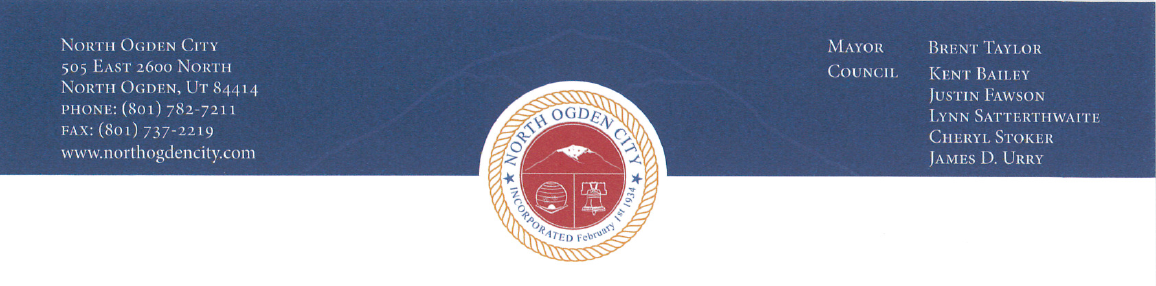 CITY COUNCIL MEETING		        March 11, 2014 – 6:30PM 505 EAST 2600 NORTH NORTH OGDEN CITY, UTAHWelcome:  Mayor TaylorInvocation and Pledge of Allegiance:  Father Erik Richtsteig CONSENT AGENDA1.  Consideration to approve the minutes of the February 4, 2014 City Council Meeting2.  Consideration to approve the minutes of the February 25, 2014 City Council Meeting ACTIVE AGENDA1. Public Comments*2. Discussion and/or action to consider an Ordinance amending Accessory Dwelling Unit in     RE-20 Zone    Presenter: Ron Chandler, City Manager3. Discussion and/or action to consider a Resolution approving entry into an easement Agreement between Smith’s Food & Drug Centers, Inc. and North Ogden City Corporation for a North Ogden trail     Presenter: Ron Chandler, City Manager4. Discussion and/or action to appoint a Planning Commission Member    Presenter: Mayor Taylor 5. Discussion and/or action to consider a contractor for the Public Works Complex    Presenter: Ron Chandler, City Manager6. Public Comments* 7. City Council, Mayor, and Staff comments8. Adjournment *See back of this document for Public Comment Rules and Procedures.Resolution 4-2012, Rule VII: Conducting of Meetings and Agenda Definitions.3. Public Comments/Questions.Time is made available for anyone in the audience to address the Council and/or Mayor concerning matters pertaining to City business.When a member of the audience addresses the Mayor and/or Council, he or she will come to the podium and state his or her name and address.Citizens will be asked to limit their remarks/questions to five (5) minutes each.The Mayor shall have discretion as to who will respond to a comment/question.In all cases the criteria for response will be that comments/questions must be pertinent to City business, that there are no argumentative questions and no personal attacks.Some comments/questions may have to wait for a response until the next Regular Council Meeting.The Mayor will inform a citizen when he or she has used the allotted time.